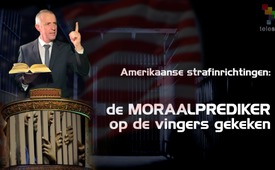 Amerikaanse strafinrichtingen: de moraalprediker op de vingers gekeken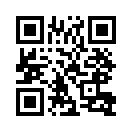 De Verenigde Staten van Amerika typeren zichzelf als de grootste liberale democratie van de wereld. Wat betreft moraal en mensenrechten leggen zij een buitengewone zendingsijver aan de dag ten opzichte van andere landen. Er gaat nauwelijks een week voorbij of de media, die duidelijk door Amerika geleid worden,  stellen het strafsysteem en/ of schendingen van de mensenrechten aan de kaak in China, Rusland, Iran en andere landen.De Verenigde Staten van Amerika typeren zichzelf als de grootste liberale democratie van de wereld. Wat betreft moraal en mensenrechten leggen zij een buitengewone zendingsijver aan de dag ten opzichte van andere landen. Er gaat nauwelijks een week voorbij of de media, die duidelijk door Amerika geleid worden,  stellen het strafsysteem en/ of schendingen van de mensenrechten aan de kaak in China, Rusland, Iran en andere landen. Zij trekken voortdurend een mensenrechtenkaart, zoals een scheidsrechter … maar dan een die zichzelf heeft benoemd, … niet alleen om landen terecht te wijzen, maar ook om zich te mengen in binnenlandse aangelegenheden. Al naar willekeur en eigen belang grijpen zij ook militair in, bv.  om een regeringswissel te bewerkstelligen zoals in Libië, Irak, Syrië en nog andere landen (Zie ook www?kla.tv/11452 (D)). De Amerikaanse journaliste Abby Martin trekt,  de competentie van het Amerikaanse bestuur sterk in twijfel, en dan vooral op moreel gebied. Zij heeft het strafsysteem van Amerika onder de loep genomen. – In een documentaire van het kritische nieuws magazine “The Empire File” uitgezonden door TeleSur uit Latijns-Amerika, zien we de verbazingwekkende resultaten van haar onderzoek. Die zijn een nauwkeurige beschouwing waard.

In de Verenigde Staten van Amerika woont slechts 5 procent van de wereldbevolking. Toch zou 25 procent van alle gevangenen wereldwijd nl. 2,2 miljoen mensen, in Amerikaanse gevangenissen troosteloos  hun leven slijten. Dat betekent: 1 op 100 Amerikanen leeft in de gevangenis. Bijkomende 7 miljoen Amerikanen hebben een strafonderbreking of een voorwaardelijke veroordeling. 

Abby Martin brengt een ook een verzwarende toestand aan het licht:
het Amerikaanse gevangenissysteem vormt met zijn gevangenen een reusachtige pool voor de goedkoopste werkkrachten. Die worden vastgehouden op een zeer beperkte ruimte en meestal met onvoldoende verzorging …  zoals dieren in kooien. De medische verzorging van de gevangenen is ontoereikend en leidt vaak tot de dood. Profiteurs van deze goedkope, gedwongen, te huren werkkrachten, zijn multinationale concerns.

De gevangenen hebben zo goed als geen rechten. Zij zijn vaak slachtoffer van willekeurige, barbaarse meedogenloosheid en vogelvrij verklaard voor seksueel misbruik. Dit werd betuigd door 90% van de bewoners in een Amerikaans huis van bewaring.

Dit krasse strafsysteem treft niet in de eerste plaats de zware misdadigers. Voor hen zou men een harde behandeling nog kunnen begrijpen. Volgens Martin wordt het strafsysteem niet voor alle bevolkingsgroepen op dezelfde manier toegepast. Het zijn vnl. mensen uit de onderste  bevolking, vooral kleurlingen, die vaak vanwege minimale delicten voor meerdere jaren achter de tralies zitten. Superrijken daarentegen komen er, zelfs bij de zwaarste delicten, vaak zonder arrestatie vanaf. Ook politieke- of milieu activisten verdwijnen dikwijls voor onbepaalde tijd achter de tralies, zonder rechtszitting, om hen tot zwijgen te brengen,. 

In een interview van Abby Martin met de auteur Eugene Puryear, toont deze aan dat de Amerikaanse justitie en het straf systeem oorspronkelijk diende voor de controle van het land. Het werd gebruikt tijdens de slavernij: vooral om slaven te disciplineren en op te voeden voor het leven als arbeider. Nadat de slavernij was beëindigd,  ontstond het gegeven om gevangenen te verhuren als goedkope werkkrachten. Zo kon men hen gebruiken in de landbouw maar verder quasi als slaven vasthouden. Volgens Eugene Puryear wijst de tegenwoordige tijd, vanwege de productieverplaatsing naar het buitenland voor hogere winsten, op een sterke vermindering van de economie in eigen land. Om de daaruit voortvloeiende, grote sociale onrusten te voorkomen, heeft het Amerikaanse bestuur, zoals in de tijd van de slavernij, een werkzame controle voor de bevolking nodig. De sterk gestegen arrestaties van de laatste jaren vormen precies dit controle instrument: controle door in hechtenis neming. Tot zover de verwerpelijke praktijken van de Amerikaanse moraal-apostelen.

Te midden deze duistere omgeving van het Amerikaanse strafsysteem ontwikkelen gevangenen soms verbazende sociale competenties. In gezamenlijke acties en ook door opstanden gelukt het hen een sterke openbare opmerkzaamheid te wekken. Ondersteund door de publieke opinie, konden gevangenen verbeteringen afdwingen voor hun omstandigheden in hechtenis. Volgens Abby Martin zijn dit  moedgevende ontwikkelingen. Zij tonen aan dat veranderingen haalbaar zijn, zelfs onder dergelijke omstandigheden… doordat de publieke opinie in beweging komt.  

Nu volgt een stuk uit de documentaire van Abby Martin.door hmBronnen:https://deutsch.rt.com/nordamerika/39603-empire-files-ausbeuten-uberwachen-und/www.youtube.com/watch?v=7Q8HpDn3XIMDit zou u ook kunnen interesseren:---Kla.TV – Het andere nieuws ... vrij – onafhankelijk – ongecensureerd ...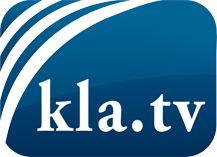 wat de media niet zouden moeten verzwijgen ...zelden gehoord van het volk, voor het volk ...nieuwsupdate elke 3 dagen vanaf 19:45 uur op www.kla.tv/nlHet is de moeite waard om het bij te houden!Gratis abonnement nieuwsbrief 2-wekelijks per E-Mail
verkrijgt u op: www.kla.tv/abo-nlKennisgeving:Tegenstemmen worden helaas steeds weer gecensureerd en onderdrukt. Zolang wij niet volgens de belangen en ideologieën van de kartelmedia journalistiek bedrijven, moeten wij er elk moment op bedacht zijn, dat er voorwendselen zullen worden gezocht om Kla.TV te blokkeren of te benadelen.Verbindt u daarom vandaag nog internetonafhankelijk met het netwerk!
Klickt u hier: www.kla.tv/vernetzung&lang=nlLicence:    Creative Commons-Licentie met naamgeving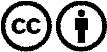 Verspreiding en herbewerking is met naamgeving gewenst! Het materiaal mag echter niet uit de context gehaald gepresenteerd worden.
Met openbaar geld (GEZ, ...) gefinancierde instituties is het gebruik hiervan zonder overleg verboden.Schendingen kunnen strafrechtelijk vervolgd worden.